ContentsForeword	51	Scope	72	References	73	Definitions of terms, symbols and abbreviations	83.1	Terms	83.2	Symbols	83.3	Abbreviations	84	Architecture considerations	94.1	High-level time sensitive networking architecture	94.2	Time sensitive networking converged charging architecture	105	Time sensitive networking charging principles and scenarios	125.1	Time sensitive networking charging principles	125.1.1	General	125.1.2	Requirements	125.1.3	TSN charging information	135.1.4	CHF selection	135.2	Time sensitive networking charging scenarios	135.2.1	Basic principles	135.2.1.0	General	135.2.1.1	Applicable triggers in the TSN AF	135.2.1.2	Applicable triggers in the TSCTSF	145.2.2	Message flows	145.2.2.1	General	145.2.2.2	TSN 5GS bridge configuration and management charging from TSN AF	145.2.2.2.1	General	145.2.2.2.2	TSN 5GS bridge configuration and management charging – IEC	155.2.2.2.3	TSN 5GS bridge configuration and management charging – PEC	155.2.2.2.4	TSN 5GS bridge configuration and management charging – ECUR	165.2.2.3	TSC and TS service enabler charging from TSCTSF	185.2.2.3.1	General	185.2.2.3.2	Time synchronization service charging – IEC	185.2.2.3.3	Time synchronization service charging – PEC	185.2.2.3.4	Time synchronization service charging – ECUR	195.2.2.3.5	QoS and TSC assistance service charging – IEC	205.2.2.3.6	QoS and TSC assistance service charging – PEC	215.2.2.3.7	QoS and TSC assistance service charging – ECUR	225.2.2.3.8	TSC and TS service notification charging – IEC	235.2.2.3.9	TSC and TS service notification charging – PEC	245.2.2.3.10	TSC and TS service notification charging – ECUR	255.2.3	CDR generation	275.2.3.0	General	275.2.3.1	Triggers for CHF CDR	275.2.3.1.1	General	275.2.3.1.2	Triggers for CHF CDR generation	275.2.3.1.3	Triggers for CHF CDR opening	275.2.3.1.4	Triggers for CHF CDR closure	275.2.4	Ga record transfer flows	275.2.5	Btsn CDR file transfer	276	Definition of charging information	276.1	Data description for time sensitive networking charging	276.1.1	Message contents	276.1.1.1	General	276.1.1.2	Charging Data Request message	286.1.1.3	Charging Data Response message	286.1.2	Ga message contents	296.1.3	CDR description on the Btsn interface	296.1.3.1	General	296.1.3.2	Time sensitive networking charging CHF CDR data	296.2	Time sensitive networking charging specific parameters	296.2.1	Definition of time sensitive networking charging information	296.2.1.1	General	296.2.1.2	Definition of TSN Charging Information	306.2.1.3	Definition of 5GS Bridge Information	306.2.1.4	Definition of TSN QoS Information	306.2.1.5	Definition of TSC Assistance Information	306.2.1.6	Definition of Time Synchronization Information	316.2.2	Formal time sensitive networking charging parameter description	316.2.2.1	Time sensitive networking CHF CDR parameters	316.2.2.2	Time sensitive networking resources attributes	316.2.3	Detailed message format for converged charging	316.3	Binding for time sensitive networking converged charging	32Annex A (informative):	Change history	33ForewordThis Technical Specification has been produced by the 3rd Generation Partnership Project (3GPP).The contents of the present document are subject to continuing work within the TSG and may change following formal TSG approval. Should the TSG modify the contents of the present document, it will be re-released by the TSG with an identifying change of release date and an increase in version number as follows:Version x.y.zwhere:x	the first digit:1	presented to TSG for information;2	presented to TSG for approval;3	or greater indicates TSG approved document under change control.y	the second digit is incremented for all changes of substance, i.e. technical enhancements, corrections, updates, etc.z	the third digit is incremented when editorial only changes have been incorporated in the document.In the present document, modal verbs have the following meanings:shall		indicates a mandatory requirement to do somethingshall not	indicates an interdiction (prohibition) to do somethingThe constructions "shall" and "shall not" are confined to the context of normative provisions, and do not appear in Technical Reports.The constructions "must" and "must not" are not used as substitutes for "shall" and "shall not". Their use is avoided insofar as possible, and they are not used in a normative context except in a direct citation from an external, referenced, non-3GPP document, or so as to maintain continuity of style when extending or modifying the provisions of such a referenced document.should		indicates a recommendation to do somethingshould not	indicates a recommendation not to do somethingmay		indicates permission to do somethingneed not	indicates permission not to do somethingThe construction "may not" is ambiguous and is not used in normative elements. The unambiguous constructions "might not" or "shall not" are used instead, depending upon the meaning intended.can		indicates that something is possiblecannot		indicates that something is impossibleThe constructions "can" and "cannot" are not substitutes for "may" and "need not".will		indicates that something is certain or expected to happen as a result of action taken by an agency the behaviour of which is outside the scope of the present documentwill not		indicates that something is certain or expected not to happen as a result of action taken by an agency the behaviour of which is outside the scope of the present documentmight	indicates a likelihood that something will happen as a result of action taken by some agency the behaviour of which is outside the scope of the present documentmight not	indicates a likelihood that something will not happen as a result of action taken by some agency the behaviour of which is outside the scope of the present documentIn addition:is	(or any other verb in the indicative mood) indicates a statement of factis not	(or any other negative verb in the indicative mood) indicates a statement of factThe constructions "is" and "is not" do not indicate requirements.1	ScopeThe present document is part of a series of documents that specify charging functionality and charging management in 3GPP networks. The 3GPP core network charging architecture and principles are specified in TS 32.240 [1].The present document specifies the converged charging description for the time sensitive networking domain based on the functional stage 2 description in TS 23.501 [11], TS 23.502 [12] and TS 23.503 [13].This charging description includes the converged charging architecture, principles, requirements and scenarios specific to the time sensitive networking, with focus on the following charging scenarios: .-	the TSN 5GS bridge configuration and management charging.-	the enabler for time sensitive communication and time synchronization charging.-	the time sensitive communication traffic charging.It further specifies the structure and content of the CDRs and the charging events for converged charging. All references, abbreviations, definitions, descriptions, principles and requirements, used in the present document, that are common across 3GPP TSs, are defined in TR 21.905 [8]. Those that are common across charging management in 3GPP networks/domains, services or subsystems are provided in the umbrella TS 32.240 [1] and are copied into clause 3 of the present document for ease of reading. Finally, those items that are specific to the present document are defined exclusively in the present document.2	ReferencesThe following documents contain provisions which, through reference in this text, constitute provisions of the present document.-	References are either specific (identified by date of publication, edition number, version number, etc.) or non-specific.-	For a specific reference, subsequent revisions do not apply.-	For a non-specific reference, the latest version applies. In the case of a reference to a 3GPP document (including a GSM document), a non-specific reference implicitly refers to the latest version of that document in the same Release as the present document.[1]	3GPP TS 32.240: "Telecommunication management; Charging management; Charging architecture and principles".[2]	3GPP TS 32.254: "Telecommunication management; Charging management; Exposure function Northbound Application Program Interfaces (APIs) charging".[3]	3GPP TS 32.255: "Telecommunication management; Charging management; 5G Data connectivity domain charging; stage 2".[4]	3GPP TS 32.290: "Telecommunication management; Charging management; 5G system; Services, operations and procedures of charging using Service Based Interface (SBI)".[5]	3GPP TS 32.291: "Telecommunication management; Charging management; 5G system; Charging service, stage 3".[6]	3GPP TS 32.297: "Telecommunication management; Charging management; Charging Data Record (CDR) file format and transfer".[7]	3GPP TS 32.298: "Telecommunication management; Charging management; Charging Data Record (CDR) parameter description".[8]	3GPP TR 21.905: "Vocabulary for 3GPP Specifications".[9]	3GPP TS 22.104: "Service requirements for cyber-physical control applications in vertical domains".[10]	3GPP TS 22.261: "Service requirements for the 5G system; Stage 1".[11]	3GPP TS 23.501: "System Architecture for the 5G System; Stage 2".[12]	3GPP TS 23.502:"Procedures for the 5G System".[13]	3GPP TS 23.503:"Policy and Charging Control Framework for the 5G System; Stage 2".[14]	3GPP TS 24.519: "5G System (5GS); Time-Sensitive Networking (TSN) Application Function (AF) to Device-Side TSN Translator (DS-TT) and Network-Side TSN Translator (NW-TT) protocol aspects; Stage 3."[15]	3GPP TS 32.295: "Telecommunication management; Charging management; Charging Data Record (CDR) transfer".3	Definitions of terms, symbols and abbreviations3.1	TermsFor the purposes of the present document, the terms given in TR 21.905 [8] and the following apply. A term defined in the present document takes precedence over the definition of the same term, if any, in TR 21.905 [8].3.2	SymbolsFor the purposes of the present document, the following symbols apply:N104	Reference point between TSN AF and CHFN105	Reference point between TSCTSF and CHFN44	Reference point between the NEF and the CHF3.3	AbbreviationsFor the purposes of the present document, the abbreviations given in TR 21.905 [8] and the following apply. An abbreviation defined in the present document takes precedence over the definition of the same abbreviation, if any, in TR 21.905 [8].5GS	5G SystemASTI	Access Stratum TImeCNC	Centralized Network ConfigurationDS-TT	Device-side TSN translatorNW-TT	Network-side TSN translatorTS	Time SynchronizationTSC	Time Sensitive CommunicationsTSCTSF	Time Sensitive Communication and Time Synchronization FunctionTSN	Time Sensitive NetworkingTSN AF	Time Sensitive Networking Application Function4	Architecture considerations4.1	High-level time sensitive networking architectureThe 5G system architecture references to support of integration with TSN and enablers for TSC and TS service are specified TS 23.501 [11] clause 5.27 and clause 5.28: -	5GS acts as a Layer 2 Ethernet Bridge. When integrated with IEEE TSN network, 5GS functions acts as one or more TSN Bridges of the TSN network. The configuration of the 5GS Bridge can be provided by TSN AF and CNC.-	5G System features that can be used independently or in combination to enable time-sensitive communication and time synchronization.Figure 4.1.1 describes the architecture for 5GS appearing as TSN bridge, specified in clause 4.4.8.2 in TS 23.501 [11].. Figure 4.1.1: System architecture view with 5GS appearing as TSN bridgeFigure 4.1.2 describes the architecture for AF requested support of TSC and TS, specified in clause 4.4.8.3 in TS 23.501 [11].Figure 4.1.2: Architecture to enable Time Sensitive Communication and Time Synchronization services4.2	Time sensitive networking converged charging architectureArchitectural options of Figure 4.2.1 apply to the TSN 5GS bridge configuration and management converged charging architectures.Figure 4.2.1: TSN 5GS bridge configuration and management converged charging architectureFigure 4.2.2 depicts the TSN 5GS bridge configuration and management converged charging architecture in reference point representation for non-roaming. The N104 reference point is defined for the interactions between TSN AF and CHF.Figure 4.2.2: TSN 5GS bridge configuration and management converged charging architecture non-roaming reference point representation Architectural options of Figure 4.2.3 apply to the enablers for TSC and TS converged charging architectures in this clause.Figure 4.2.3: Enablers for TSC and TS converged charging architectureFigure 4.2.4 depicts the enablers for TSC and TS converged charging architecture in reference point representation for non-roaming. The N105 reference point is defined for the interactions between TSCTSF and CHF.Figure 4.2.4: Enablers for TSC and TS converged charging architecture non-roaming reference point representation Ga is described in clause 5.2.4 and Btsn in clause 5.2.5 of the present document and Nchf is described in TS 32.290 [4].5	Time sensitive networking charging principles and scenarios5.1	Time sensitive networking charging principles5.1.1	GeneralThe charging functions specified for the TSN charging, are based on functionalities supported by TSN specified in TS 23.501 [11]:-	5GS as TSN bridge, as specified in clause 5.28 in TS 23.501 [11].-	Enablers of TSC and TS service, as specified in clause 5.27 in TS 23.501 [11].The charging functions specified for the TSN charging are:-	TSN 5GS bridge configuration and management charging. -	TSC and TS service enabler charging.-	TSC traffic charging.5.1.2	RequirementsThe following are high-level charging requirements specific to TSN domain, derived from requirements in TS 22.261 [10], TS 22.104 [9], TS 23.501 [11], TS 23.502 [12] and TS 23.503 [13].-	The TSN AF shall support converged charging.-	The TSN AF shall collect and report charging information for TSN 5GS bridge configuration and management.-	The TSCTSF shall support converged charging.-	The TSCTSF shall collect and report charging information for TSC and TS service enabler.The requirements for SMF and NEF to support TSN charging are specified in the respective specifications, i.e. TS 32.255 [3] and TS 32.254 [2].5.1.3	TSN charging informationThe following is a non-exhaustive list related to one or more of the TSN information relevant to charging for TSN:-	5GS bridge information as defined in clause 5.28 TS 23.501 [11].-	Time synchronization information as defined in clause 5.27 TS 23.501 [11].-	Time synchronization status information as defined in clause 5.27 TS 23.501 [11].-	QoS and TSC assistance information as defined in in clause 5.27 TS 23.501 [11].5.1.4	CHF selectionThe CHF selection by the TSN AF may be based on the following and with this priority order (highest to lowest): -	NRF based discovery.-	TSN AF locally provisioned charging characteristics.The CHF selection by the TSCTSF may be based on the following and with this priority order (highest to lowest): -	NRF based discovery.-	TSCTSF locally provisioned charging characteristics.The priority order for CHF selection may be changed by operator. 5.2	Time sensitive networking charging scenarios5.2.1	Basic principles5.2.1.0	General5GS bridge configuration and management converged charging may be performed by TSN AF. The TSN AF shall be able to perform converged charging by interacting with CHF, for charging data related to 5GS bridge configuration and management, based on IEC, PEC or ECUR scenarios specified in TS 32.290 [4]. Service enablement of TSC and TS converged charging may be performed by TSCTSF. The TSCTSF shall be able to perform converged charging by interacting with CHF, for charging data related to TSC and TS service enabler, based on IEC, PEC or ECUR scenarios specified in TS 32.290 [4]. The contents and purpose of each charging event that triggers interaction with CHF, as well as the chargeable events that trigger them, are described in the following clauses.A detailed formal description of the converged charging parameters defined in the present document is to be found in TS 32.291 [5].A detailed formal description of the CDR parameters defined in the present document is to be found in TS 32.298 [7].5.2.1.1	Applicable triggers in the TSN AFTable 5.2.1.1.1 summarizes the set of default trigger conditions and their category which shall be supported by the TSN AF when charging is active for the corresponding 5GS bridge configuration and management (5GS BCM) functionality. For "immediate report" category, the table also provides the corresponding Charging Data Request message sent from TSN AF towards the CHF. Table 5.2.1.1.1: Default Trigger conditions in TSN AF5.2.1.2	Applicable triggers in the TSCTSFTable 5.2.1.2.1 summarizes the set of default trigger conditions and their category which shall be supported by the TSCTSF when charging is active for the corresponding TSC and TS service enabler functionality. For "immediate report" category, the table also provides the corresponding Charging Data Request message sent from TSCTSF towards the CHF. Table 5.2.1.2.1: Default Trigger conditions in TSCTSF5.2.2	Message flows5.2.2.1	GeneralThe message flows in the present document specify the TSN charging functionality based on the TSN information from TSN AF and TSCTSF. The message flows for SMF and NEF to support TSN charging functionality are specified in the respective specifications, i.e. TS 32.255 [3] and TS 32.254 [2].5.2.2.2	TSN 5GS bridge configuration and management charging from TSN AF5.2.2.2.1	GeneralThis clause below describes the TSN 5GS bridge management and configuration charging from TSN AF.5.2.2.2.2	TSN 5GS bridge configuration and management charging – IECThe following figure 5.2.2.2.2-1 describes TSN 5GS bridge configuration and management charging from TSN AF in the IEC scenario.Figure 5.2.2.2.2-1: TSN 5GS bridge configuration and management charging from TSN AF --- IEC1.	Receive 5GS BCM request from CNC: TSN AF receives the information for 5GS bridge configuration and management from CNC, e.g. traffic forwarding information, port management information.1ch-a.	Charging Data Request [Event]: The TSN AF sends Charging Data Request [Event] to CHF, triggered by "5GS BCM request received".1ch-b.	Create CDR: The CHF creates a CDR for the 5GS bridge configuration and management charging.1ch-c.	Charging Data Response [Event]: The CHF acknowledges by sending Charging Data Response [Event] to the TSN AF.2.	Forward the 5GS BCM request to PCF: Based on the information received from CNC, TSN AF determines the TSC Assistance Container and TSN QoS information and sends them to the PCF, specified in clause 6.2.32 TS 23.501 [11] and clause 6.1.3.23 TS 23.503 [13].3.	Receive 5GS BCM response from PCF: TSN AF receives the event reporting from PCF with the 5GS bridge/router information that the PCF has received from the SMF, specified in clause 6.1.3.18 in TS 23.503 [13].4.	Forward 5GS BCM response to CNC: TSN AF constructs the above received information as 5GS bridge information and sends them to the CNC to register a new TSN bridge or update an existing TSN bridge.5.2.2.2.3	TSN 5GS bridge configuration and management charging – PECThe following figure 5.2.2.2.3-1 describes TSN 5GS bridge configuration and management charging from TSN AF in the PEC scenario.Figure 5.2.2.2.3-1: TSN 5GS bridge configuration and management charging from TSN AF --- PEC1.	Receive 5GS BCM request from CNC: TSN AF receives the information for 5GS bridge configuration and management from CNC, e.g. traffic forwarding information, port management information.2.	Forward the 5GS BCM request to PCF: Based on the information received from CNC, TSN AF determines the TSC Assistance Container and TSN QoS information and sends them to the PCF, specified in clause 6.2.32 TS 23.501 [11] and clause 6.1.3.23 TS 23.503 [13].3.	Receive 5GS BCM response from PCF: TSN AF receives the event reporting from PCF with the 5GS bridge/router information that the PCF has received from the SMF, specified in clause 6.1.3.18 in TS 23.503 [13].4.	Forward 5GS BCM response to CNC: TSN AF constructs the above received information as 5GS bridge information and sends them to the CNC to register a new TSN bridge or update an existing TSN bridge.4ch-a.	Charging Data Request [Event]: The TSN AF sends Charging Data Request [Event] to CHF, triggered by "5GS BCM response forwarded".4ch-b.	Create CDR: The CHF creates a CDR for the 5GS bridge configuration and management charging.4ch-c.	Charging Data Response [Event]: The CHF acknowledges by sending Charging Data Response [Event] to the TSN AF.5.2.2.2.4	TSN 5GS bridge configuration and management charging – ECURThe following figure 5.2.2.2.4-1 describes TSN 5GS bridge configuration and management charging from TSN AF in the ECUR scenario.Figure 5.2.2.2.4-1: TSN 5GS bridge configuration and management charging from TSN AF --- ECUR1.	Receive 5GS BCM request from CNC: TSN AF receives the information for 5GS bridge configuration and management from CNC, e.g. traffic forwarding information, port management information.1ch-a.	Charging Data Request [Initial]: The TSN AF sends Charging Data Request [Initial] to CHF, triggered by "5GS BCM request received".1ch-b.	Open CDR: The CHF opens a CDR for the 5GS bridge configuration and management charging.1ch-c.	Charging Data Response [Initial]: The CHF acknowledges by sending Charging Data Response [Initial] to the TSN AF.2.	Forward the 5GS BCM request to PCF: Based on the information received from CNC, TSN AF determines the TSC Assistance Container and TSN QoS information and sends them to the PCF, specified in clause 6.2.32 TS 23.501 [11] and clause 6.1.3.23 TS 23.503 [13].3.	Receive 5GS BCM response from PCF: TSN AF receives the event reporting from PCF with the 5GS bridge/router information that the PCF has received from the SMF, specified in clause 6.1.3.18 in TS 23.503 [13].4.	Forward 5GS BCM response to CNC: TSN AF constructs the above received information as 5GS bridge information and sends them to the CNC to register a new TSN bridge or update an existing TSN bridge.4ch-a.	Charging Data Request [Termination]: The TSN AF sends Charging Data Request [Termination] to CHF, triggered by the "5GS BCM response forwarded".4ch-b.	Close CDR: The CHF close the CDR.4ch-c.	Charging Data Response [Termination]: The CHF acknowledges by sending Charging Data Response [Termination] to the TSN AF.5.2.2.3	TSC and TS service enabler charging from TSCTSF5.2.2.3.1	GeneralThis clause below describes the message flow for TSC and TS service enabler charging from TSCTSF, when trusted AF interact with TSCTSF directly. 5.2.2.3.2	Time synchronization service charging – IECThe following figure 5.2.2.3.2-1 describes time synchronization service charging from TSCTSF in the IEC scenario. Figure 5.2.2.3.2-1: Time synchronization service charging from TSCTSF --- IEC1.	AF Request/Subscribe to TSCTSF service: The TSCTSF receives a service request/subscribe message from an AF with the parameters as required by the NF service, e.g. time synchronization service (un)subscription, (de)activation, modification, defined in TS 23.502 [12] clause 4.15.9. 1ch-a.	Charging Data Request [Event]: The TSCTSF sends Charging Data Request [Event] to CHF, triggered by "AF request/subscribe received". 1ch-b.	Create CDR: The CHF creates a CDR for the request/subscribe of NF services provided by TSCTSF.1ch-c.	Charging Data Response [Event]: The CHF acknowledges by sending Charging Data Response [Event] to the TSCTSF.2.	TSCTSF service fulfilment procedure: TSCTSF performs the actions needed to fulfil the service request/subscribe, following the message flows for each scenario as specified in TS 23.502 [12].3.	Response to AF: TSCTSF sends the service response message to inform AF.5.2.2.3.3	Time synchronization service charging – PECThe following figure 5.2.2.3.2-1 describes time synchronization service charging from TSCTSF in the PEC scenario. Figure 5.2.2.3.3-1: Time synchronization service charging from TSCTSF --- PEC1.	AF Request/Subscribe to TSCTSF service: The TSCTSF receives a service request/subscribe message from an AF with the parameters as required by the NF service, e.g. time synchronization service (un)subscription, (de)activation, modification, defined in TS 23.502 [12] clause 4.15.9.2.	TSCTSF service fulfilment procedure: TSCTSF performs the actions needed to fulfil the service request/subscribe, following the message flows for each scenario as specified in TS 23.502 [12].3.	Response to AF: TSCTSF sends the service response message to inform AF.3ch-a.	Charging Data Request [Event]: The TSCTSF sends Charging Data Request [Event] to CHF, triggered by "Response to AF". 3ch-b.	Create CDR: The CHF creates a CDR for the request/subscribe of NF services provided by TSCTSF.3ch-c.	Charging Data Response [Event]: The CHF acknowledges by sending Charging Data Response [Event] to the TSCTSF.5.2.2.3.4	Time synchronization service charging – ECURThe following figure 5.2.2.3.2-1 describes time synchronization service charging from TSCTSF in the ECUR scenario. Figure 5.2.2.3.4-1: Time synchronization service charging from TSCTSF --- ECUR1.	AF Request/Subscribe to TSCTSF service: The TSCTSF receives a service request/subscribe message from an AF with the parameters as required by the NF service, e.g. time synchronization service (un)subscription, (de)activation, modification, defined in TS 23.502 [12] clause 4.15.9.1ch-a.	Charging Data Request [Initial]: The TSCTSF sends Charging Data Request [Initial] to CHF with requested unit, triggered by "AF request/subscribe received". 1ch-b.	Open CDR: The CHF opens a CDR for the request/subscribe of NF services provided by TSCTSF.1ch-c.	Charging Data Response [Initial]: The CHF acknowledges by sending Charging Data Response [Initial] to the TSCTSF.2.	TSCTSF service fulfilment procedure: TSCTSF performs the actions needed to fulfil the service request/subscribe, following the message flows for each scenario as specified in TS 23.502 [12].3.	Response to AF: TSCTSF sends the service response message to inform AF.4ch-a.	Charging Data Request [Termination]: The TSCTSF sends Charging Data Request [Termination] to CHF, triggered by "Response to AF".4ch-b.	Close CDR: The CHF close the CDR.4ch-c.	Charging Data Response [Termination]: The CHF acknowledges by sending Charging Data Response [Termination] to the TSCTSF.5.2.2.3.5	QoS and TSC assistance service charging – IECThe following figure 5.2.2.3.5-1 describes QoS and TSC assistance service charging from TSCTSF in the IEC scenario. Figure 5.2.2.3.5-1: QoS and TSC assistance service charging from TSCTSF --- IEC1.	Ntsctsf_QoSandTSCAssistance request: the TSCTSF receives a Ntsctsf_QoSandTSCAssistance service request/subscribe message from an AF with the parameters as required by the NF service, e.g. AF session with required QoS, defined in TS 23.502 [12] clause 4.15.6.6. 1ch-a.	Charging Data Request [Event]: The TSCTSF sends Charging Data Request [Event] to CHF, triggered by "AF request/subscribe received". 1ch-b.	Create CDR: The CHF creates a CDR for the request/subscribe of NF services provided by TSCTSF.1ch-c.	Charging Data Response [Event]: The CHF acknowledges by sending Charging Data Response [Event] to the TSCTSF.2.	TSCTSF service fulfilment procedure: TSCTSF performs the actions needed to fulfil the service request/subscribe, following the message flows for each scenario as specified in clause 4.15.6.6/4.15.6.6a TS 23.502 [12].3.	Ntsctsf_QoSandTSCAssistance response: TSCTSF sends the Ntsctsf_QoSandTSCAssistance service response message to inform AF.5.2.2.3.6	QoS and TSC assistance service charging – PECThe following figure 5.2.2.3.6-1 describes QoS and TSC assistance service charging from TSCTSF in the PEC scenario. Figure 5.2.2.3.6-1: QoS and TSC assistance service charging from TSCTSF --- PEC1.	Ntsctsf_QoSandTSCAssistance request: The TSCTSF receives a Ntsctsf_QoSandTSCAssistance service request/subscribe message from an AF with the parameters as required by the NF service, e.g. AF session with required QoS, defined in TS 23.502 [12] clause 4.15.6.6.2.	TSCTSF service fulfilment procedure: TSCTSF performs the actions needed to fulfil the service request/subscribe, following the message flows for each scenario as specified in clause 4.15.6.6/4.15.6.6a TS 23.502 [12].3.	Ntsctsf_QoSandTSCAssistance response: TSCTSF sends the Ntsctsf_QoSandTSCAssistance service response message to inform AF.3ch-a.	Charging Data Request [Event]: The TSCTSF sends Charging Data Request [Event] to CHF, triggered by "Response to AF". 3ch-b.	Create CDR: The CHF creates a CDR for the request/subscribe of NF services provided by TSCTSF.3ch-c.	Charging Data Response [Event]: The CHF acknowledges by sending Charging Data Response [Event] to the TSCTSF.5.2.2.3.7	QoS and TSC assistance service charging – ECURThe following figure 5.2.2.3.7-1 describes QoS and TSC assistance service charging from TSCTSF in the ECUR scenario. Figure 5.2.2.3.7-1: QoS and TSC assistance service charging from TSCTSF --- ECUR1.	Ntsctsf_QoSandTSCAssistance request: The TSCTSF receives a Ntsctsf_QoSandTSCAssistance service request/subscribe message from an AF with the parameters as required by the NF service, e.g. AF session with required QoS, defined in TS 23.502 [12] clause 4.15.6.6.1ch-a.	Charging Data Request [Initial]: The TSCTSF sends Charging Data Request [Initial] to CHF with requested unit, triggered by "AF request/subscribe received". 1ch-b.	Open CDR: The CHF opens a CDR for the request/subscribe of NF services provided by TSCTSF.1ch-c.	Charging Data Response [Initial]: The CHF acknowledges by sending Charging Data Response [Initial] to the TSCTSF.2.	TSCTSF service fulfilment procedure: TSCTSF performs the actions needed to fulfil the service request/subscribe, following the message flows for each scenario as specified in clause 4.15.6.6/4.15.6.6a TS 23.502 [12].3.	Ntsctsf_QoSandTSCAssistance response: TSCTSF sends the Ntsctsf_QoSandTSCAssistance service response message to inform AF.3ch-a.	Charging Data Request [Termination]: The TSCTSF sends Charging Data Request [Termination] to CHF, triggered by "Response to AF".3ch-b.	Close CDR: The CHF close the CDR.3ch-c.	Charging Data Response [Termination]: The CHF acknowledges by sending Charging Data Response [Termination] to the TSCTSF.5.2.2.3.8	TSC and TS service notification charging – IECThe following figure 5.2.2.3.8-1 describes TSC and TS service notification charging from TSCTSF in the IEC scenario. Figure 5.2.2.3.8-1: TSC and TS service notification charging from TSCTSF --- IEC1.	Policy modification: The TSCTSF keeps notify of the policy modifications from PCF.1ch-a.	Charging Data Request [Event]: The TSCTSF sends Charging Data Request [Event] to CHF, triggered by "Notification to AF". 1ch-b.	Create CDR: The CHF creates a CDR for the notify message provided by TSCTSF.1ch-c.	Charging Data Response [Event]: The CHF acknowledges by sending Charging Data Response [Event] to the TSCTSF.2.	TSCTSF notify the change of event condition to AF: Upon the reception of a change in the NG-RAN and/or NW-TT timing synchronization status update, the TSCTSF shall determine if the UE is impacted for time synchronization service, if yes, the TSCTSF sends a notify message to the AF with the change of event condition. 	In case of QoS and TSC assistance service, the change of event condition may be modification of the transmission resources corresponding to the QoS update succeeded or failed, an alternative service requirement is being applied, etc.	In case of time synchronization service, the change of event condition may be updated time synchronization capabilities based on the capability information received from the DS-TT(s) and NW-TT, UE moves in or out of the Area of Interest based on updated spatial validity condition, etc. 3.	Acknowledgement: the AF acknowledges the reception of the notification. 5.2.2.3.9	TSC and TS service notification charging – PECThe following figure 5.2.2.3.9-1 describes TSC and TS service notification charging from TSCTSF in the PEC scenario. Figure 5.2.2.3.9-1: TSC and TS service notification charging from TSCTSF --- PEC1.	Policy modification: The TSCTSF keeps notify of the policy modifications from PCF.2.	TSCTSF notify the change of event condition to AF: Upon the reception of a change in the NG-RAN and/or NW-TT timing synchronization status update, the TSCTSF shall determine if the UE is impacted for time synchronization service, if yes, the TSCTSF sends a notify message to the AF with the change of event condition. 	In case of QoS and TSC assistance service, the change of event condition may be modification of the transmission resources corresponding to the QoS update succeeded or failed, an alternative service requirement is being applied, etc.	In case of time synchronization service, the change of event condition may be updated time synchronization capabilities based on the capability information received from the DS-TT(s) and NW-TT, UE moves in or out of the Area of Interest based on updated spatial validity condition, etc. 3.	Acknowledgement: the AF acknowledges the reception of the notification. 3ch-a.	Charging Data Request [Event]: The TSCTSF sends Charging Data Request [Event] to CHF, triggered by "Notification acknowledgement". 3ch-b.	Create CDR: The CHF creates a CDR for the notify message provided by TSCTSF.3ch-c.	Charging Data Response [Event]: The CHF acknowledges by sending Charging Data Response [Event] to the TSCTSF.5.2.2.3.10	TSC and TS service notification charging – ECURThe following figure 5.2.2.3.10-1 describes TSC and TS service notification charging from TSCTSF in the ECUR scenario. Figure 5.2.2.3.9-1: TSC and TS service notification charging from TSCTSF --- ECUR1.	Policy modification: The TSCTSF keeps notify of the policy modifications from PCF.1ch-a.	Charging Data Request [Initial]: The TSCTSF sends Charging Data Request [Initial] to CHF, triggered by "Notification to AF". 1ch-b.	Open CDR: The CHF opens a CDR for the notify message provided by TSCTSF.1ch-c.	Charging Data Response [Initial]: The CHF acknowledges by sending Charging Data Response [Initial] to the TSCTSF.2.	TSCTSF notify the change of event condition to AF: Upon the reception of a change in the NG-RAN and/or NW-TT timing synchronization status update, the TSCTSF shall determine if the UE is impacted for time synchronization service, if yes, the TSCTSF sends a notify message to the AF with the change of event condition. 	In case of QoS and TSC assistance service, the change of event condition may be modification of the transmission resources corresponding to the QoS update succeeded or failed, an alternative service requirement is being applied, etc.	In case of time synchronization service, the change of event condition may be updated time synchronization capabilities based on the capability information received from the DS-TT(s) and NW-TT, UE moves in or out of the Area of Interest based on updated spatial validity condition, etc. 3.	Acknowledgement: The AF acknowledges the reception of the notification. 3ch-a.	Charging Data Request [Termination]: The TSCTSF sends Charging Data Request [Termination] to CHF, triggered by "Notification acknowledgement". 3ch-b.	Close CDR: The CHF closes a CDR for the notify message provided by TSCTSF.3ch-c.	Charging Data Response [Termination]: The CHF acknowledges by sending Charging Data Response [Termination] to the TSCTSF.5.2.3	CDR generation5.2.3.0	GeneralThe CHF CDRs for TSN charging are generated by the CHF to collect charging information that they subsequently transfer to the Charging Gateway Function (CGF). The CHF CDRs can be per individual subscriber or per TSN subscriber.The following clauses describe in detail the conditions for generating the CHF CDR, which shall be supported by the CHF.5.2.3.1	Triggers for CHF CDR5.2.3.1.1	GeneralA TSN charging CHF CDR is used to capture charging information related to TSN chargeable events for PEC, IEC and ECUR scenarios. 5.2.3.1.2	Triggers for CHF CDR generationA TSN charging CHF CDR is generated by the CHF for each received Charging Data Request [Event].5.2.3.1.3	Triggers for CHF CDR openingA CHF CDR shall be opened when the CHF receives Charging Data Request [Initial] with charging information added.5.2.3.1.4	Triggers for CHF CDR closureWhen the CHF receives Charging Data Request [Termination], the charging information shall be added in the CHF CDR and the CDR shall be closed.5.2.4	Ga record transfer flowsDetails of the Ga protocol application are specified in TS 32.295 [15].5.2.5	Btsn CDR file transferDetails of the Btsn protocol application are specified in TS 32.297 [6].6	Definition of charging information6.1	Data description for time sensitive networking charging6.1.1	Message contents6.1.1.1	GeneralThe Charging Data Request and Charging Data Response are specified in subclause 5.1.2.2.1 of TS 32.290 [4]. Table 6.1.1.1-1 describes the use of these messages for time sensitive networking charging.Table 6.1.1.1-1: Time sensitive networking charging messages reference table Note: 	The SMF and NEF as source for TSN charging message is described in the respective specification. The following clauses describe the different fields used in the Charging Data messages and the category in the tables is used according to the charging data configuration defined in clause 5.4 of TS 32.240 [1].6.1.1.2	Charging Data Request messageTable 6.1.1.2-1 illustrates the basic structure of a Charging Data Request message from the TSN AF or TSCTSF as used for time sensitive networking charging.Table 6.1.1.2-1: Charging Data Request message contents 6.1.1.3	Charging Data Response messageTable 6.1.1.3-1 illustrates the basic structure of a Charging Data Response message from the CHF to the TSN AF or TSCTSF as used for time sensitive networking charging. Table 6.1.1.3-1: Charging Data Response message contents6.1.2	Ga message contentsDetails of the Ga message contents are specified in TS 32.295 [15].6.1.3	CDR description on the Btsn interface6.1.3.1	GeneralThis clause describes the CDR content and format generated for time sensitive networking charging.The following tables provide a brief description of each CDR parameter. The category in the tables is used according to the charging data configuration defined in clause 5.4 of TS 32.240 [1]. Full definitions of the CDR parameters, sorted by the name in alphabetical order, are provided in TS 32.298 [7].6.1.3.2	Time sensitive networking charging CHF CDR data If enabled, CHF CDRs for time sensitive networking charging shall be produced for each AF. The fields of TSN charging CHF CDR are specified in table 6.1.3.2-1.Table 6.1.3.2-1: Time sensitive networking charging CHF record data 6.2	Time sensitive networking charging specific parameters6.2.1	Definition of time sensitive networking charging information6.2.1.1	GeneralThe Charging Information parameter used for time sensitive networking charging is provided in the following clauses.6.2.1.2	Definition of TSN Charging Information Specific charging information for TSN charging is provided within the TSN Charging Information. The detailed structure of the TSN Charging Information can be found in table 6.2.1.2-1.Table 6.2.1.2-1: Structure of TSN Charging Information6.2.1.3	Definition of 5GS Bridge Information The detailed structure of the 5GS Bridge Information can be found in table 6.2.1.3-1.Table 6.2.1.3-1: Structure of 5GS Bridge Information6.2.1.4	Definition of TSN QoS Information The detailed structure of TSN QoS Information can be found in table 6.2.1.4-1.Table 6.2.1.4-1: Structure of TSN QoS Information6.2.1.5	Definition of TSC Assistance Information The detailed structure of TSC Assistance Information can be found in table 6.2.1.4-1.Table 6.2.1.4-1: Structure of TSC Assistance Information6.2.1.6	Definition of Time Synchronization Information The detailed structure of the Time Synchronization Information can be found in table 6.2.1.6-1.Table 6.2.1.6-1: Structure of Time Synchronization Information6.2.2	Formal time sensitive networking charging parameter description6.2.2.1	Time sensitive networking CHF CDR parametersThe detailed definitions, abstract syntax and encoding of time sensitive networking CHF CDRs parameters are specified in TS 32.298 [7].6.2.2.2	Time sensitive networking resources attributesThe detailed definitions of resources attributes used for time sensitive networking charging are specified in TS 32.291 [5].6.2.3	Detailed message format for converged chargingThe following clause specifies per Operation Type the charging data that are sent by CEF for time sensitive networking converged charging. The Operation Types are listed in the following order: I (Initial)/T (Termination)/E (Event). Therefore, when all Operation Types are possible it is marked as ITE. If only some Operation Types are allowed for a node, only the appropriate letters are used (i.e. IT or E) as indicated in the table heading. The omission of an Operation Type for a particular field is marked with "-" (i.e. I-E). Also, when an entire field is not allowed in a node the entire cell is marked as "-". Table 6.2.3-1 defines the basic structure of the supported fields in the Charging Data Request message for TSN AF or TSCTSF converged charging. Table 6.2.3-1: Supported fields in Charging Data Request messageTable 6.2.3-2 defines the basic structure of the supported fields in the Charging Data Response message for TSN or TSCTSF converged charging. Table 6.2.3-2: Supported fields in Charging Data Response message6.3	Binding for time sensitive networking converged chargingThis mapping between the Information Elements, resource attributes and CHF CDR parameters for time sensitive networking converged charging is described in clause 7 of TS 32.291 [5]. Annex A (informative):
Change history3GPP TS 32.282 V18.1.0 (2024-03)3GPP TS 32.282 V18.1.0 (2024-03)Technical SpecificationTechnical Specification3rd Generation Partnership Project;Technical Specification Group Services and System Aspects;Charging management;Time-Sensitive Networking (TSN) charging;Stage 2(Release 18)3rd Generation Partnership Project;Technical Specification Group Services and System Aspects;Charging management;Time-Sensitive Networking (TSN) charging;Stage 2(Release 18)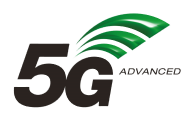 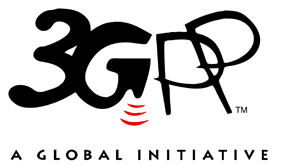 The present document has been developed within the 3rd Generation Partnership Project (3GPP TM) and may be further elaborated for the purposes of 3GPP.
The present document has not been subject to any approval process by the 3GPP Organizational Partners and shall not be implemented.
This Specification is provided for future development work within 3GPP only. The Organizational Partners accept no liability for any use of this Specification.
Specifications and Reports for implementation of the 3GPP TM system should be obtained via the 3GPP Organizational Partners' Publications Offices.The present document has been developed within the 3rd Generation Partnership Project (3GPP TM) and may be further elaborated for the purposes of 3GPP.
The present document has not been subject to any approval process by the 3GPP Organizational Partners and shall not be implemented.
This Specification is provided for future development work within 3GPP only. The Organizational Partners accept no liability for any use of this Specification.
Specifications and Reports for implementation of the 3GPP TM system should be obtained via the 3GPP Organizational Partners' Publications Offices.3GPPPostal address3GPP support office address650 Route des Lucioles - Sophia AntipolisValbonne - FRANCETel.: +33 4 92 94 42 00 Fax: +33 4 93 65 47 16Internethttp://www.3gpp.orgCopyright NotificationNo part may be reproduced except as authorized by written permission.
The copyright and the foregoing restriction extend to reproduction in all media.© 2024, 3GPP Organizational Partners (ARIB, ATIS, CCSA, ETSI, TSDSI, TTA, TTC).All rights reserved.UMTS™ is a Trade Mark of ETSI registered for the benefit of its members3GPP™ is a Trade Mark of ETSI registered for the benefit of its Members and of the 3GPP Organizational Partners
LTE™ is a Trade Mark of ETSI registered for the benefit of its Members and of the 3GPP Organizational PartnersGSM® and the GSM logo are registered and owned by the GSM AssociationTrigger ConditionsTrigger levelDefault categoryCHF allowed to change categoryCHF allowed to enable and disableMessage when "immediate reporting" category5GS BCM request received -ImmediateNot ApplicableNot Applicable IEC/PEC: Charging Data Request [Event]ECUR: Charging Data Request [Initial]5GS BCM response forwardedImmediateNot ApplicableNot Applicable IEC/PEC: Charging Data Request [Event]ECUR: Charging Data Request [Termination]Trigger ConditionsTrigger levelDefault categoryCHF allowed to change categoryCHF allowed to enable and disableMessage when "immediate reporting" categoryAF request/subscribe received-ImmediateNot ApplicableNot Applicable IEC/PEC: Charging Data Request [Event]ECUR: Charging Data Request [Initial]Response to AF-ImmediateNot ApplicableNot Applicable PEC: Charging Data Request [Event]ECUR: Charging Data Request [Termination]Notification to AF ImmediateNot ApplicableNot Applicable IEC/PEC: Charging Data Request [Event]ECUR: Charging Data Request [Initial]Notification acknowledgementImmediateNot ApplicableNot Applicable PEC: Charging Data Request [Event]ECUR: Charging Data Request [Termination]MessageSourceDestinationCharging Data RequestTSCTSF, TSN AFCHFCharging Data ResponseCHFTSCTSF, TSN AFInformation ElementConverged ChargingCategoryDescriptionSession IdentifierOCDescribed in TS 32.290 [4].Subscriber Identifier-This field is not applicable.Tenant IdentifierOMThis fields indicate AF identifier.NF Consumer IdentificationMDescribed in TS 32.290 [4] and holds the identifier of the TSN AF or TSCTSF.NF FunctionalityMDescribed in TS 32.290 [4].NF NameOCDescribed in TS 32.290 [4].NF AddressOCDescribed in TS 32.290 [4].NF PLMN IDOCDescribed in TS 32.290 [4].Charging IdentifierOMDescribed in TS 32.290 [4].Invocation TimestampMDescribed in TS 32.290 [4].Invocation Sequence NumberMDescribed in TS 32.290 [4].Retransmission IndicatorOCDescribed in TS 32.290 [4].One-time EventOCDescribed in TS 32.290 [4].One-time Event TypeOCDescribed in TS 32.290 [4].Notify URI-This field is not applicable.Supported FeaturesOCDescribed in TS 32.290 [4].Service Specification InformationOCDescribed in TS 32.290 [4].Triggers-This field is not applicable.Multiple Unit Usage -This field is not applicable.TSN Charging InformationOMThis field holds TSN specific information described in clause 6.2.1.2.Information ElementCategory for converged chargingDescriptionSession IdentifierOCDescribed in TS 32.290 [4].Invocation TimestampMDescribed in TS 32.290 [4].Invocation ResultOCDescribed in TS 32.290 [4].Invocation Sequence NumberMDescribed in TS 32.290 [4].sSession FailoverOCDescribed in TS 32.290 [4].Supported FeaturesOCDescribed in TS 32.290 [4].Triggers -This field is not applicable.Multiple Unit Information-This field is not applicable.FieldCategoryDescriptionRecord Type MDescribed in TS 32.298 [7].Recording Network Function IDOMDescribed in TS 32.298 [7].Tenant IdentifierOCThis field holds the AF Identifier.NF Consumer InformationMThis field holds the information of the TSN AF or TSCTSF. that used the charging service.NF FunctionalityMDescribed in TS 32.298 [7].NF NameOCDescribed in TS 32.298 [7].NF AddressOCDescribed in TS 32.298 [7].NF PLMN IDOCDescribed in TS 32.298 [7].Record Opening TimeMDescribed in TS 32.298 [7].DurationMDescribed in TS 32.298 [7].Record Sequence NumberCDescribed in TS 32.298 [7].Cause for Record Closing MDescribed in TS 32.298 [7].Local Record Sequence NumberOMDescribed in TS 32.298 [7].Record ExtensionsOCDescribed in TS 32.298 [7].TSN Charging InformationOMThis field holds the time sensitive networking charging information defined in clause 6.2.1.2.Information ElementCategoryDescriptionDNNOCThis field holds data network name the AF belongs to.S-NSSAIOCThis field holds network slice information the AF belongs to.Internal Group IdentifierOCThis field holds a group of UE represented by Internal Group Identifier(s) that the AF request is targeted for.External Individual Id ListOCThis field holds one or more individual UE(s) that the AF request is targeted for.5GS Bridge InformationOCThis parameter holds the information for TSN 5GS bridge, defined in clause 6.2.1.3.TSN QoS InformationOCThis parameter holds the information for TSN QoS, defined in clause 6.2.1.4.TSC Assistance InformationOCThis parameter holds the information for TSC Assistance, defined in clause 6.2.1.5.Time Synchronization InformationOCThis parameter holds the information for Time Synchronization, defined in clause 6.2.1.6.Information ElementCategoryDescriptionBridge IDMThis parameter holds the identifier of a TSN 5GS bridge.NW-TT port numbersOMThis parameter holds the port number of NW-TT.DS-TT port numberOMThis parameter holds the port number of DS-TT.Information ElementCategoryDescriptionPriorityOMThis parameter indicates the priorities per port.Bridge DelayOMThis parameter indicates 5GS independentDelayMin and independentDelayMax values for each port pair and for each traffic class using: UE-DS-TT Residence Time, and Per traffic class minimum and maximum delays between the UE and the UPF/NW-TT.Information ElementCategoryDescriptionFlow DirectionOMThis parameter indicates the direction of the TSC flow, i.e. uplink or downlink.PeriodicityOMThis parameter indicates the time period between start of two data bursts.Information ElementCategoryDescriptionDistribution method of timing information OMThis parameter indicates the distribution method of timing information, defined in clause 5.27.1.9 in TS 23.501 [11].TSN time domain numberOCThis parameter indicates the gPTP domain (identified by a domain number) that is assumed by the CNC as the reference clock for time information in the scheduled traffic (gate control) information, PSFP information and bridge delay related information, defined in Annex K.1 in TS 23.501 [11]. Temporal validity informationOCThis parameter indicates the duration when the time synchronization service is active for the targeted AF sessions, defined in clause 5.27.1.11 in TS 23.501 [11].Spatial validity informationOCThis parameter indicates the geographical area (e.g. a civic address or shapes) or a TA list in which time synchronization service is enabled for the targeted AF sessions, defined in clause 5.27.1.10 in TS 23.501 [11].Time synchronization error budgetOCThis parameter indicates the time synchronization budget for the time synchronization service, defined in clause 5.27.1.9 in TS 23.501 [11].Synchronization stateOCThis parameter indicates the state of the node synchronization, defined in clause 5.27.1.12 TS 23.501 [11].Clock qualityOCThis parameter holds the quality information of clock, including traceability to GNSS, traceability to UTC, frequency stability, clock accuracy, defined in clause 5.27.1.12 TS 23.501 [11].Parent time sourceOCThis parameter indicates the primary source the node is currently using, defined in clause 5.27.1.12 TS 23.501 [11].Information ElementTime Sensitive NetworkingTSN AFTSCTSFInformation ElementSupported Operation TypesI/T/EI/T/ESession IdentifierSession IdentifierITEITESubscriber IdentifierSubscriber Identifier--Tenant IdentifierTenant IdentifierITEITENF Consumer IdentificationNF Consumer IdentificationITEITECharging IdentifierCharging IdentifierITEITEInvocation TimestampInvocation TimestampITEITEInvocation Sequence NumberInvocation Sequence NumberITEITERetransmission IndicatorRetransmission IndicatorITEITEOne-time EventOne-time Event--E--EOne-time Event TypeOne-time Event Type--E--ENotify URINotify URI--Supported FeaturesSupported FeaturesITEITEService Specification InformationService Specification InformationITEITETriggersTriggers--Multiple Unit UsageMultiple Unit Usage--TSN Charging InformationTSN Charging InformationITEITEInformation ElementTime Sensitive NetworkingTSN AFTSCTSFInformation ElementSupported Operation TypesITEITESession IdentifierSession IdentifierITEITEInvocation TimestampInvocation TimestampITEITEInvocation ResultInvocation ResultITEITEInvocation Sequence NumberInvocation Sequence NumberITEITESession FailoverSession FailoverITEITESupported FeaturesSupported FeaturesITEITETriggers Triggers --Multiple Unit informationMultiple Unit information--Change historyChange historyChange historyChange historyChange historyChange historyChange historyChange historyDateMeetingTDocCRRevCatSubject/CommentNew version2023-10SA5#151S5-236894Initial skeleton0.0.02023-10SA5#151S5-236895S5-236971S5-236972S5-236973S5-236974Update of skeletonUpdate scope, references and definitionsUpdate architecture considerationsUpdate charging principlesUpdate basic principles in charging scenarios0.1.02023-11SA5#152S5-238005S5-238006S5-238007S5-238008S5-237863S5-238009S5-237865S5-238010S5-238011S5-238012S5-238013S5-237870Add message flows for 5GS bridge configuration and management chargingAdd message flows for time synchronization service chargingAdd message flows for QoS and TSC assistance service chargingAdd message flows for TSC and TS service notification chargingUpdate CDR generation, record transfer and file transfer in charging scenariosAdd the charging data request and response massageAdd the TSN charging CHF record dataDefine the structure of TSN Charging InformationDefine the information for 5GS bridge configuration and managementDefine the information for time synchronization serviceAdd the TSN charging parameter description, message format and bindingUpdate TSN charging information in charging principles0.2.02023-12SA#102SP-231521Presented for information and approval1.0.02023-12SA#102Upgrade to change control version18.0.0